Тема: «Проверка слов с глухими и звонкими согласными в корне»Цель: отработка умения подбирать проверочные слова для слов с парными согласными в корне; развитие письменной и устной речи.  Предметные задачи урока:-развивать умение проверять слова с парными по глухости-звонкости согласными звуками в корне;-сравнивать искомую букву в проверочном и проверяемом словах.-отрабатывать последовательность действий при обозначении согласных звуков буквами. Метапредметные задачи урока:      Регулятивные:-уметь определять и формулировать цель на уроке с помощью учителя;-проговаривать последовательность действий;-оценивать правильность выполнения действия на уровне адекватной оценки;-планировать своё действие в соответствии с поставленной задачей;-вносить необходимые коррективы в действие после его завершения на основе оценки и учёта характера сделанных ошибок.      Коммуникативные:-уметь оформлять свои мысли в устной и письменной форме;-слушать и понимать речь других.      Познавательные:-уметь ориентироваться в своей системе знаний: строить логическую цепь рассуждения, доказывать, сравнивать, делать выводы;-находить ответы на вопросы, используя учебник, свой жизненный опыт и  информацию, полученную на уроке.Личностные задачи урока:- уметь проводить самооценку на основе критерия успешности учебной деятельности.      Планируемые результаты:Дети учатся:- понимать и принимать учебную задачу;- проверять парные звонкие и глухие согласные в корне  слова  разными способами;- сопоставлять произношение и написание слов;- подбирать проверочное слово;- находить примеры слов на изученную орфограмму;- отвечать на итоговые вопросы и оценивать свои достижения на уроке      Умения, характеризующие эти результаты:- принимать учебную задачу, выполнять ее;-определять проверяемое и проверочное слово;- владеть разными способами проверки парных звонких и глухих согласных в корне.Оборудование: снежинки, карточки с заданиями для парной и групповой работы, тест, рисунок Деда МорозаХод урока:Организационный момент                Сегодня на уроке мы с вами совершим зимнее  путешествие. За хорошие правильные ответы мы с вами будет прокладывать себе дорожки, состоящие из снежинок. А куда они нас приведут -  это мы узнаем в конце урока. Для этого нам надо активно работать на уроке. Готовы? Тогда в путь!Проверка домашнего задания         Прочитайте только проверочные слова: берега, снежок, хирурги, сладость, лебеди, улыбочка, ложечка, трава, слеза, легок.Почему? Оцените, поставьте +, если все выполнили правильно.Определение темы урока и постановка целиЗапишите дату, классная работа.Запишите слова под диктовку с красной строки и большой буквы:Берег, пирог, морковка, тетрадка, мороз, березка, народ, городской.На какие две группы можно разделить слова?  (парные согласные на конце слова и парные согласные в середине слова)Проверяем. Как проверить первую группу слов, вторую? Оцените +Сформулируйте тему урока?Какие цели поставим?За это задание мы проложили 3 снежинки.Актуализация знанийРабота в парахКарточки:Составьте из слов предложения и запишите получившийся текст. Озаглавьте его. Вставьте пропущенные буквы. Обозначьте в словах орфограммы. Во втором предложении подчеркните главные и второстепенные члены предложения, подпишите части речи.мя_кие, стояли, дни, серыез_ма, сне_ком, зав_лила, лё_ким, горо_утром, к, расчистили, бесе_ке, доро_ку, мы, у_куюПроверяем. Оцените себя +За это задание мы проложили 3 снежинки.Физкультминутка Как на горке снег, снег,           (встаем на носочки, руки вверх)
И под горкой снег, снег.          (приседаем)
И на елке снег, снег,               (встаем, руки в стороны)
И под елкой снег, снег.           (обхватываем себя руками)
А под снегом спит медведь,     (покачались из стороны в сторону, руки согнутые в локтях, перед грудью, ладони от себя)
Тише, тише, не шуметь            (пальчик к губам, шепотом)Работа по учебникуРаботаем в парах. Допишите  предложения  словами – антонимами. В  скобках  напишите  проверочные  слова. Река  широкая, а  ручей ..............(          ). Камень  тяжёлый, а  пух ……........(         ).Редька  горькая, а  груша …….......(           ). Оцениваем +Получаем еще 3 снежинки.Работа в группахс. 114, упр. 217Читаем задание. Составим алгоритм работы:ЗаголовокРабота над орфограммамиПридумать продолжение стихотворенияЗаписать продолжениеНайти парную согласную Встретились слова с парными согласными? Как проверяем?Оцените +Получаем 3 снежинки (все снежинки на доску в виде дорожки)VI. ПОДВЕДЕНИЕ ИТОГА УРОКА.Тест. - А сейчас подводя итог нашего урока, проведем небольшой тест.1. Подчеркни парные согласные.
з, б, к, н, с, ж, ч, 2. Подчеркни слова с парной согласной.
Лошадка, дом, ошибка, луг, нос3.Вставь букву:
Обе..,   кни..ка,   берё..ка,  носоро…4. Подчеркни слова, которые являются  проверочными           Сапог, снега, грибы, виноград, мороз, лебеди.Правильные ответы.1. Подчеркни парные согласные.
     з, б, к, н, с, ж, ч, 2. Подчеркни слова с парной согласной.
    Лошадка, дом, ошибка,  луг, нос 3. Вставь букву:
     Обед,   книжка,   берёзка,  носорог 4. Подчеркни слова, которые являются  проверочными           Сапог, снега, грибы, виноград, мороз, лебеди.   -Работая  по тестам, мы подвели итог нашим знаниям по теме: «Правописание слов с глухими и звонкими согласными в корне».- В  какой  части  слова  мы  проверяем  парную  согласную? (в корне)- Как  проверить  парную  согласную  в  корне  слова? (изменить слово или подобрать однокоренное слово)     - Почему нужно проверять слова с парными согласными? (Потому что звук и буква могут не  совпадать.)     - Какие слова называются проверочными? (Слова, в которых, после согласного стоит гласный звук.)-Выполнили ли мы намеченные задачи? РефлексияВот мы и проложили себе дорожку из снежинок. Куда же она нас привела? Смотрим, кто это? (Это Дед Мороз) Почему именно Дед Мороз? (парные согласные, скоро Новый год)Посчитайте свои плюсы. Дед Мороз оценит ваши старания на уроке. Кто уже написал ему письмо?Какая тема урока? Кому было интересно и легко работалось? Кто может себя похвалить за урок? А кого можно похвалить на уроке?Дома с. 115, упр. 219.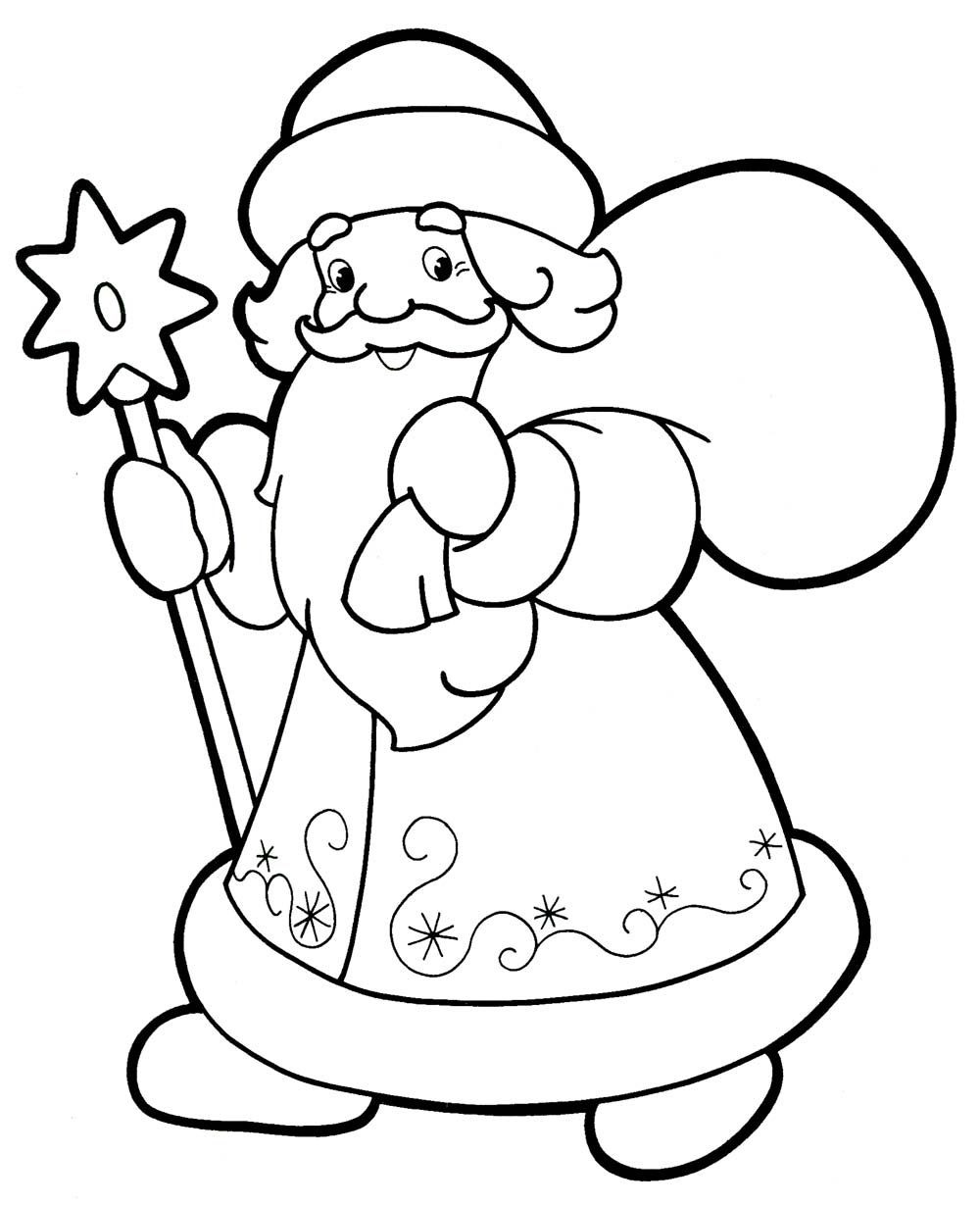 